AppendixThe Merits of Mobile Instant Messaging for EFL Learners: Learning Engagement, Achievement, and Authentic RelationshipsDavid Imamyartha, Universitas Jember, Jember, East Java, Indonesia & Universitas Negeri Malang, Malang, East Java, IndonesiaUtami Widiati, Universitas Negeri Malang, Malang, East Java, IndonesiaM. Zaini Miftah, Universitas Negeri Malang, Malang, East Java, Indonesia & Institut Agama Islam Negeri Palangka Raya, Central Kalimantan, IndonesiaFigures 2-11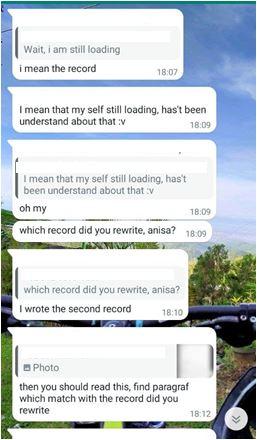 Figure 2: Student hardly grasped task procedure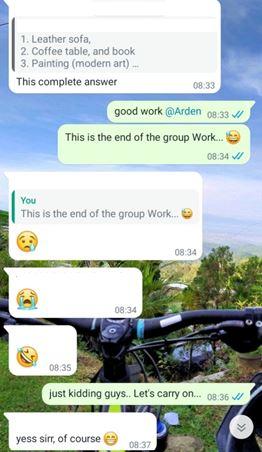 Figure 5: The teacher teased the students on one member sharing complete answers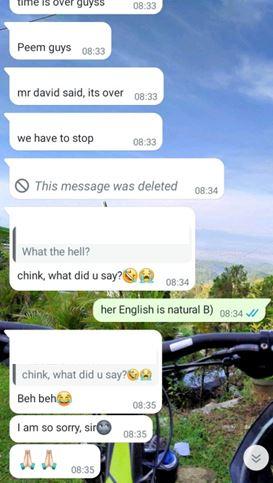 Figure 8: A student accidentally used a swear word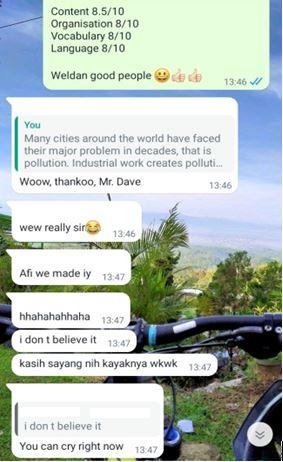 Figure 11: Students expressed excitement about their achievement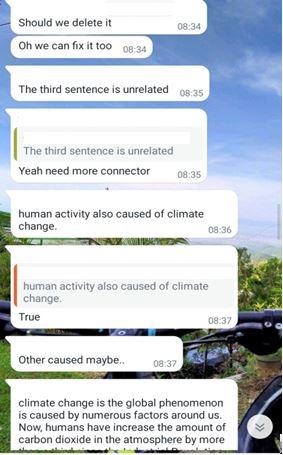 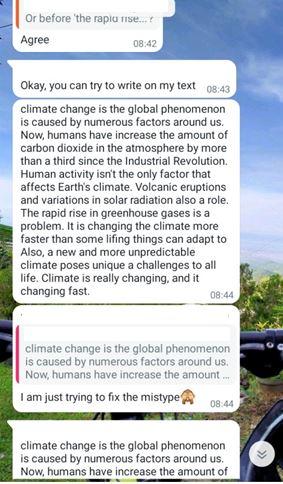 Figure 3: Students discussed text coherenceFigure 4: A student expressed her embarrassment.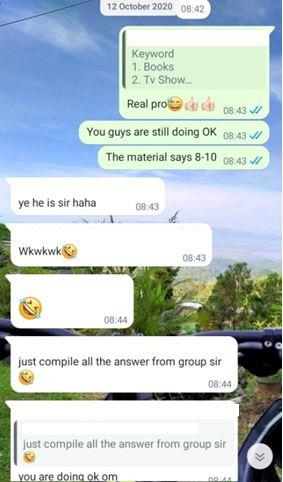 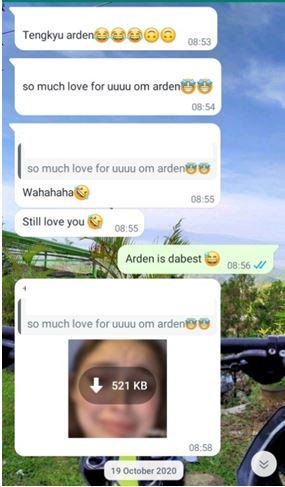 Figure 6: The teacher shared the feedback to the group workFigure 7: Students teased a peer for his dominant contribution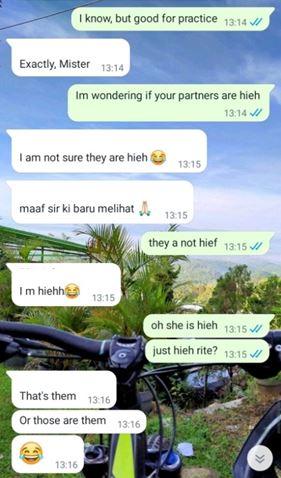 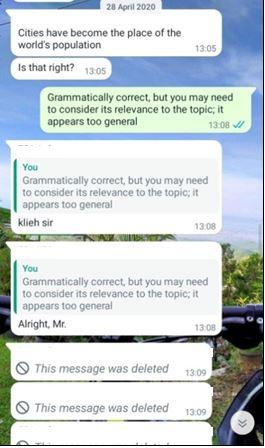 Figure 9: The teacher checked students’ presenceFigure 10: A student requested confirmation